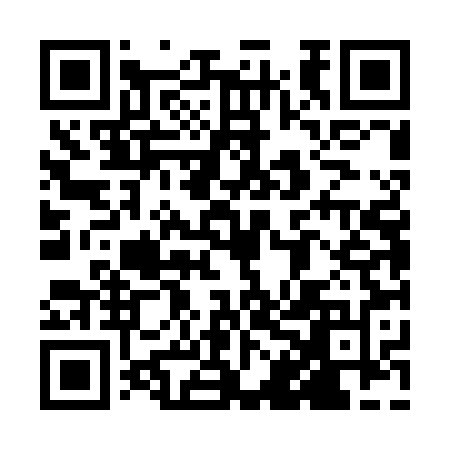 Ramadan times for Agra, PakistanMon 11 Mar 2024 - Wed 10 Apr 2024High Latitude Method: Angle Based RulePrayer Calculation Method: University of Islamic SciencesAsar Calculation Method: ShafiPrayer times provided by https://www.salahtimes.comDateDayFajrSuhurSunriseDhuhrAsrIftarMaghribIsha11Mon5:075:076:3012:243:466:196:197:4212Tue5:055:056:2912:243:466:206:207:4313Wed5:045:046:2712:243:476:206:207:4414Thu5:025:026:2612:233:476:216:217:4515Fri5:015:016:2512:233:476:226:227:4616Sat5:005:006:2312:233:486:236:237:4717Sun4:584:586:2212:233:486:246:247:4818Mon4:574:576:2112:223:486:256:257:4919Tue4:554:556:1912:223:496:256:257:4920Wed4:544:546:1812:223:496:266:267:5021Thu4:524:526:1612:213:496:276:277:5122Fri4:514:516:1512:213:496:286:287:5223Sat4:494:496:1412:213:506:286:287:5324Sun4:484:486:1212:203:506:296:297:5425Mon4:464:466:1112:203:506:306:307:5526Tue4:454:456:0912:203:506:316:317:5627Wed4:434:436:0812:203:516:326:327:5728Thu4:424:426:0712:193:516:326:327:5729Fri4:404:406:0512:193:516:336:337:5830Sat4:394:396:0412:193:516:346:347:5931Sun4:374:376:0312:183:516:356:358:001Mon4:364:366:0112:183:526:366:368:012Tue4:344:346:0012:183:526:366:368:023Wed4:334:335:5812:173:526:376:378:034Thu4:314:315:5712:173:526:386:388:045Fri4:294:295:5612:173:526:396:398:056Sat4:284:285:5412:173:526:396:398:067Sun4:264:265:5312:163:536:406:408:078Mon4:254:255:5212:163:536:416:418:089Tue4:234:235:5012:163:536:426:428:0910Wed4:224:225:4912:163:536:436:438:10